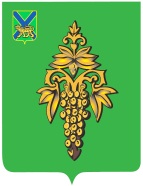 АДМИНИСТРАЦИЯЧУГУЕВСКОГО МУНИЦИПАЛЬНОГО РАЙОНА ПРИМОРСКОГО КРАЯ ПОСТАНОВЛЕНИЕО внесении изменений в постановление администрации Чугуевского муниципального района от 16 ноября 2015 года № 528-НПА «Об утверждении муниципальной программы «Повышение качества и доступности государственных и муниципальных услуг в Чугуевском муниципальном районе» на 2016 - 2020 годы»Руководствуясь статьей 32 Устава Чугуевского муниципального района, администрация Чугуевского муниципального районаПОСТАНОВЛЯЕТ:1. Внести изменения в постановление администрации Чугуевского муниципального района от 16 ноября 2015 года № 528-НПА «Об утверждении муниципальной программы «Повышение качества и доступности государственных и муниципальных услуг в Чугуевском муниципальном районе» на 2016 - 2020 годы» (далее - Программа), изложив в новой редакции:1) В паспорте Программы строку «Объем средств бюджета Чугуевского муниципального района на финансирование муниципальной программы и прогнозная оценка привлекаемых на реализацию ее целей средств краевого бюджета, внебюджетных источников»:        2)  Раздел VI Программы VI. «Ресурсное обеспечение Программы»:«Для финансирования Программы потребуется финансовых ресурсов в объеме 44 153,59 тыс.рублей, в т.ч. по годам:2016 г. – 7 591,44., в т.ч. краевой бюджет – 3 834,27 тыс.рублей.2017 г. – 8 606,30., в т.ч. краевой бюджет – 4 535,45 тыс.рублей.2018 г. – 9 040,86., в т.ч. краевой бюджет – 5 873,86 тыс.рублей.2019 г. – 9 317,73., в т.ч. краевой бюджет – 5 124,75 тыс.рублей.2020 г. – 9 597,26., в т.ч. краевой бюджет – 5 278,49 тыс.рублей.Информация о ресурсном обеспечении мероприятий изложена в приложении № 3 к Программе.»;        3) Приложение № 3 к Программе «Информация о ресурсном обеспечении муниципальной программы за счет средств бюджета Чугуевского муниципального района и привлекаемых средств федерального бюджета, краевого бюджета, бюджетов государственных внебюджетных фондов, иных внебюджетных источников «Повышение качества и доступности государственных и муниципальных услуг в Чугуевском муниципальном районе» на 2016-2020 годы (прилагается).2. Настоящее постановление вступает в силу со дня его официального опубликования.3. Контроль за исполнением постановления возложить на руководителя аппарата администрации Чугуевского муниципального района.Глава Чугуевского муниципального района,глава администрации                                                                                   Р.Ю. Деменёв Приложение № 3к Программе «Повышение качества и доступности государственных и муниципальных услуг вЧугуевском муниципальном районе» на 2016-2020 годыИНФОРМАЦИЯО РЕСУРСНОМ ОБЕСПЕЧЕНИИ МУНИЦИПАЛЬНОЙ ПРОГРАММЫ ЗА СЧЕТ СРЕДСТВ БЮДЖЕТА ЧУГУЕВСКОГО  МУНИЦИПАЛЬНОГО РАЙОНА И ПРИВЛЕКАЕМЫХ  СРЕДСТВ ФЕДЕРАЛЬНОГО БЮДЖЕТА, КРАЕВОГО БЮДЖЕТА,БЮДЖЕТОВ ГОСУДАРСТВЕННЫХ ВНЕБЮДЖЕТНЫХ ФОНДОВ, ИНЫХ ВНЕБЮДЖЕТНЫХ ИСТОЧНИКОВ«Повышение качества и доступности государственных и муниципальных услуг в Чугуевском муниципальном районе» на 2016-2020 годы31 марта 2017 года                      с. Чугуевка180-НПАОбъем средств бюджета Чугуевского муниципального района на финансирование муниципальной программы и прогнозная оценка привлекаемых на реализацию ее целей средств краевого бюджета,    внебюджетных источников                                                  Для реализации программы   по предварительной оценке потребуется финансовых ресурсов в объеме 44 153,59 тыс.рублей, в т.ч. по годам:2016 г. – 7 591,44, в т.ч. краевой бюджет – 3 834,27 тыс.рублей.2017 г. – 8 606,30, в т.ч. краевой бюджет – 4 535,45 тыс.рублей.2018 г. – 9 040,86, в т.ч. краевой бюджет – 5 873,86 тыс.рублей.2019 г. – 9 317,73, в т.ч. краевой бюджет – 5 124,75 тыс.рублей.2020 г. – 9 597,26, в т.ч. краевой бюджет – 5 278,49 тыс.рублей.Предусмотрены субсидии в размере 55 % предоставления и расходования из краевого бюджета бюджетам муниципальных образований Приморского края на содержание многофункциональных центров предоставления государственных и муниципальных услуг, согласно государственной программы Приморского края «Информационное общество» на 2013-2020 годы, утвержденной постановлением администрации Приморского края от 07.12.2012 № 385-па.№ п/пНаименование  мероприятияОтветственный исполнитель/главный распорядитель бюджетных средствИсточник ресурсного обеспеченияПланируемые финансовые ресурсы. Всего(тыс. рублей)Оценка расходов (тыс. рублей), годыОценка расходов (тыс. рублей), годыОценка расходов (тыс. рублей), годыОценка расходов (тыс. рублей), годыОценка расходов (тыс. рублей), годы№ п/пНаименование  мероприятияОтветственный исполнитель/главный распорядитель бюджетных средствИсточник ресурсного обеспеченияПланируемые финансовые ресурсы. Всего(тыс. рублей)2016 год2017 год2018 год2019 год2020 годВсего:Всего:Всего:Всего:44 153,597 591,448 606,309 040,869 317,739 597,26Краевой бюджетКраевой бюджетКраевой бюджетКраевой бюджет24 646,82  3 834,274 535,455 873,865 124,755 278,49Бюджет Чугуевского муниципального районаБюджет Чугуевского муниципального районаБюджет Чугуевского муниципального районаБюджет Чугуевского муниципального района19 506,773 757,174 070,853 167,004 192,984 318,771Содержание муниципального автономного учреждения «Многофункциональный центр предоставления государственных и муниципальных услуг Чугуевского муниципального района»Администрация Чугуевского муниципального районаБюджет Чугуевского муниципального района19 448,953 699,354 070,853 167,004 192,984 318,771Содержание муниципального автономного учреждения «Многофункциональный центр предоставления государственных и муниципальных услуг Чугуевского муниципального района»Администрация Чугуевского муниципального районаКраевой бюджет24 511,903 699,354 535,455 873,865 124,755 278,492Создание многофункциональных центров предоставления государственных и муниципальных услугАдминистрация Чугуевского муниципального районаБюджет Чугуевского муниципального района57,8257,82----2Создание многофункциональных центров предоставления государственных и муниципальных услугАдминистрация Чугуевского муниципального районаКраевой бюджет134,92134,92----